х. Кирова                       О внесении изменений и дополнений в решение Совета Верхнекубанского сельского поселения Новокубанского района от 03 декабря 2018 года № 181   «О бюджете Верхнекубанского сельского поселения  Новокубанского района на 2019 год»	В связи с изменением  расходной части бюджета Верхнекубанского сельского поселения Новокубанского района, Совет Верхнекубанского сельского поселения Новокубанского района решил :1.Внести в решение Совета Верхнекубанского сельского поселения Новокубанского района от 03 декабря 2019 года № 181 «О бюджете Верхнекубанского сельского поселения Новокубанского района на 2019 год» следующие изменения и дополнения:1.1. Пункт 1 изложить в следующей редакции:«1.Утвердить основные характеристики  бюджета Верхнекубанского сельского поселения Новокубанского района на 2019 год:  1) общий объем доходов в сумме   54066,6 тыс. рублей;	      2) общий объем расходов в сумме 56828,0 тыс. рублей;3.  Контроль за исполнением настоящего решения возложить на комитет Совета Верхнекубанского сельского поселения Новокубанского района по финансам, бюджету, налогам и контролю (П.В. Дзюба).4.Настоящее решение вступает в силу на следующий день со дня его официального опубликования. Глава Верхнекубанского сельского посления Новокубанского района                                                       А.В. Брежнев      Приложение 2                                                            к решению Совета Верхнекубанского сельского поселения "О     внесении  изменений и дополнений в решение Совета  Верхнекубанского сельского поселения  Новокубанского района от 03 декабря 2018 года  №181 " О бюджете Верхнекубанского сельского  поселения Новокубанского района на 2019 год"  от 20.12.2019 г № 40                                                          Приложение № 5                                 к решению Верхнекубанского сельского поселения                        Новокубанского района   «О бюджете Верхнекубанского                                             сельского поселения Новокубанского района                                                     на 2019  год»  от  03.12.2018 года №  181      Приложение №3                             к решению Совета Верхнекубанского сельского поселения "О внесении                                                           изменений и дополнений в решение Совета                                                               Верхнекубанского сельского поселения                                     Новокубанского района                                             от  20.12.2019  года № 40  Приложение № 6                                                                    к решению Верхнекубанского сельского                               поселения Новокубанского района «О бюджете Верхнекубанского сельского поселения Новокубанского района на 2019 год» от 03.12.2018 года №181Распределение бюджетных ассигнований по целевым статьям (муниципальным программам Верхнекубанского сельского поселения Новокубанского района и непрограммным направлениям деятельности), группам видов расходов классификации расходов бюджетов на 2019 год(тысяч рублей)Глава Верхнекубанского сельского посления Новокубанского района                                                          А.В. Брежнев                                           Приложение №5                                                          к решению Совета Верхнекубанского сельского поселения "О внесении  изменений и дополнений в решение Совета  Верхнекубанского сельского поселения  Новокубанского района от 03 декабря 2018 года  №181 " О бюджете Верхнекубанского сельского  поселения Новокубанского района на 2019 год"                                                                                                                                                от  20.12..2019 года № 40Приложение № 8к решению Совета Верхнекубанского   сельского поселения                                                               Новокубанского района  «О бюджете Верхнекубанского               сельского  поселения Новокубанского района на 2019 год»                                                        от 03.12.2018  г   № 181Источники внутреннего финансирования дефицита бюджета Верхнекубанского сельского поселения Новокубанского района, перечень статей и видов источников финансирования дефицита бюджета на  2019 год                                                                                                        (тыс.рублей)                                                                                                 Глава Верхнекубанского сельского поселения                                        Новокубанского района                                                                     А.В. Брежнев  О передаче полномочий по внутреннему муниципальному финансовому контролюРуководствуясь Бюджетным кодексом Российской Федерации, в соответствии с Федеральным законом от 6 октября 2003 года № 131-ФЗ «Об общих принципах организации местного самоуправления в Российской Федерации», Совет Верхнекубанского сельского поселения Новокубанского района р е ш и л:1. Передать   муниципальному   образованию Новокубанский район   с 1 января 2020 года по 31 декабря 2020 года полномочия по осуществлению внутреннего муниципального финансового контроля, включающего:- контроль за соблюдением бюджетного законодательства и иных нормативных правовых актов, регулирующих бюджетные правоотношения;- контроль за полнотой и достоверностью отчетности о реализации муниципальных программ, в том числе отчетности об исполнении муниципальных заданий;- контроль за соблюдением федерального, краевого  и муниципального законодательства в сфере закупок товаров, работ, услуг для обеспечения государственных и муниципальных нужд;- за использованием материальных ценностей, находящихся в собственности поселения;- за определением целевого использования бюджетных средств, обоснованности, экономности, результативности и эффективности финансово-хозяйственной деятельности объекта контроля;- за ведением бюджетного и бухгалтерского учета, составлением бюджетной и бухгалтерской отчетности об исполнении бюджета;- за эффективным управлением и распоряжением муниципальным имуществом, находящимся в собственности сельского поселения (в том числе имущества казны). Выявление использованного не по назначению муниципального имущества, выявление нарушений законодательства, содержащего нормы о порядке использования, распоряжения и сохранности муниципального имущества, находящегося на праве оперативного управления, поступлением в бюджет сельского поселения средств от его использования и распоряжения;- за операциями с бюджетными средствами, осуществляемыми сельским поселением и учреждениями – получателями средств из бюджета поселения;- за выполнением условий исполнения муниципальных контрактов и гражданско-правовых договоров.2. Рекомендовать администрации Верхнекубанского сельского поселения Новокубанского района заключить с администрацией муниципального   образования Новокубанский район соглашение о передаче части полномочий по осуществлению внутреннего муниципального финансового контроля (проект прилагается).3. Ведущему специалисту финансово-экономического отдела администрации Верхнекубанского сельского поселения Новокубанского района Л.Н. Перебейнос, предусмотреть в решении о бюджете Верхнекубанского сельского поселения Новокубанского района на 2020 год денежные средства для обеспечения межбюджетных трансфертов, необходимых для осуществления передаваемых полномочий, в соответствии с расчетом, являющимся неотъемлемой частью Соглашения.     4. Контроль за исполнением настоящего решения возложить на комиссию Совета Верхнекубанского сельского поселения Новокубанского района по финансам, бюджету, налогам и контролю (Дзюба П.В.).     5. .Настоящее решение вступает в силу на следующий день со дня его официального опубликования.Информационный бюллетень «Вестник Верхнекубанского сельского поселения Новокубанского района»№ 21 от  23.12.2019 годаУчредитель: Совет Верхнекубанского сельского поселения Новокубанского района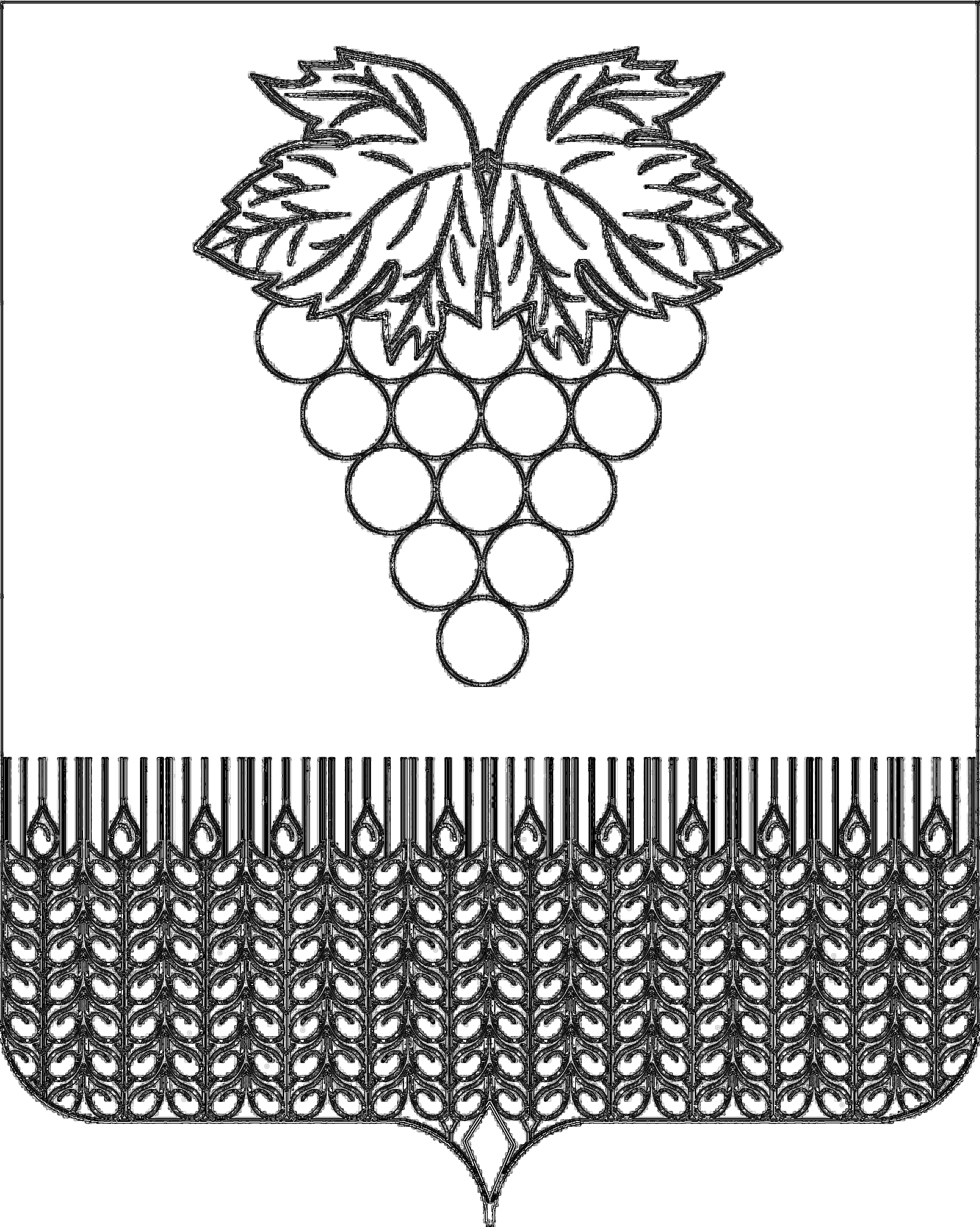 СОВЕТВЕРХНЕКУБАНСКОГО СЕЛЬСКОГО ПОСЕЛЕНИЯНОВОКУБАНСКОГО РАЙОНАСОВЕТВЕРХНЕКУБАНСКОГО СЕЛЬСКОГО ПОСЕЛЕНИЯНОВОКУБАНСКОГО РАЙОНАРЕШЕНИЕРЕШЕНИЕот    20.12.2019  г                                № 40    3) верхний предел муниципального внутреннего долга Верхнекубанского сельского поселения Новокубанского района на 1 января 2020 года в сумме  5000,0 тыс. рублей, в том числе верхний предел по муниципальным  гарантиям Верхнекубанского сельского поселения Новокубанского района в сумме  0,00 тыс. рублей.          4) дефицит бюджета Верхнекубанского сельского поселения Новокубанского района в сумме 2761,4  рублей.2. Внести изменений в следующие приложения к решению Совета Верхнекубанского сельского поселенияНовокубанского района от 03 декабря 2018 года №181 «О бюджете Верхнекубанского сельского поселения  Новокубанского района на 2019 год»:Глава Верхнекубанского сельского поселения Новокубанского района                                 А.В. БрежневПредседатель Совета Верхнекубанского сельского поселения Новокубанского района                        С.В. Лаптиева                 Приложение № 1                 Приложение № 1                 Приложение № 1                 Приложение № 1                 Приложение № 1                 Приложение № 1                 Приложение № 1                 Приложение № 1                                      к решению Совета Верхнекубанского                                      к решению Совета Верхнекубанского                                      к решению Совета Верхнекубанского                                      к решению Совета Верхнекубанского                                      к решению Совета Верхнекубанского                                      к решению Совета Верхнекубанского                                      к решению Совета Верхнекубанского                                      к решению Совета Верхнекубанского                                           сельского поселения Новокубанского района                                            сельского поселения Новокубанского района                                            сельского поселения Новокубанского района                                            сельского поселения Новокубанского района                                            сельского поселения Новокубанского района                                            сельского поселения Новокубанского района                                            сельского поселения Новокубанского района                                            сельского поселения Новокубанского района                                        "О внесении изменений и дополнений в решение                                        "О внесении изменений и дополнений в решение                                        "О внесении изменений и дополнений в решение                                        "О внесении изменений и дополнений в решение                                        "О внесении изменений и дополнений в решение                                        "О внесении изменений и дополнений в решение                                        "О внесении изменений и дополнений в решение                                        "О внесении изменений и дополнений в решение                                      Совета  Верхнекубанского поселения Новокубанского                                      Совета  Верхнекубанского поселения Новокубанского                                      Совета  Верхнекубанского поселения Новокубанского                                      Совета  Верхнекубанского поселения Новокубанского                                      Совета  Верхнекубанского поселения Новокубанского                                      Совета  Верхнекубанского поселения Новокубанского                                      Совета  Верхнекубанского поселения Новокубанского                                      Совета  Верхнекубанского поселения Новокубанского                      района  от 03 декабря 2018 года №181                     района  от 03 декабря 2018 года №181                     района  от 03 декабря 2018 года №181                     района  от 03 декабря 2018 года №181                     района  от 03 декабря 2018 года №181                     района  от 03 декабря 2018 года №181                     района  от 03 декабря 2018 года №181                     района  от 03 декабря 2018 года №181                                       "О бюджете Верхнекубанского сельского поселения"                                       "О бюджете Верхнекубанского сельского поселения"                                       "О бюджете Верхнекубанского сельского поселения"                                       "О бюджете Верхнекубанского сельского поселения"                                       "О бюджете Верхнекубанского сельского поселения"                                       "О бюджете Верхнекубанского сельского поселения"                                       "О бюджете Верхнекубанского сельского поселения"                                       "О бюджете Верхнекубанского сельского поселения"                    Новокубанского района на 2019 год                    Новокубанского района на 2019 год                    Новокубанского района на 2019 год                    Новокубанского района на 2019 год                    Новокубанского района на 2019 год                    Новокубанского района на 2019 год                    Новокубанского района на 2019 год                    Новокубанского района на 2019 год               от 20.12.2019 №  40                           от 20.12.2019 №  40                           от 20.12.2019 №  40                           от 20.12.2019 №  40                           от 20.12.2019 №  40                           от 20.12.2019 №  40                           от 20.12.2019 №  40                           от 20.12.2019 №  40            от 17.05.2019 №от 17.05.2019 №от 17.05.2019 №от 17.05.2019 №                                                                                                              Приложение  № 2                                                             к решению Совета Верхнекубанского сельского поселения "О бюджете Верхнекубанского сельского поселения Новокубанского района на 2019 год"         от 03.12.2018 года № 181                                                                                                                Приложение  № 2                                                             к решению Совета Верхнекубанского сельского поселения "О бюджете Верхнекубанского сельского поселения Новокубанского района на 2019 год"         от 03.12.2018 года № 181                                                                                                                Приложение  № 2                                                             к решению Совета Верхнекубанского сельского поселения "О бюджете Верхнекубанского сельского поселения Новокубанского района на 2019 год"         от 03.12.2018 года № 181                                                                                                                Приложение  № 2                                                             к решению Совета Верхнекубанского сельского поселения "О бюджете Верхнекубанского сельского поселения Новокубанского района на 2019 год"         от 03.12.2018 года № 181                                                                                                                Приложение  № 2                                                             к решению Совета Верхнекубанского сельского поселения "О бюджете Верхнекубанского сельского поселения Новокубанского района на 2019 год"         от 03.12.2018 года № 181                                                                                                                Приложение  № 2                                                             к решению Совета Верхнекубанского сельского поселения "О бюджете Верхнекубанского сельского поселения Новокубанского района на 2019 год"         от 03.12.2018 года № 181                                                                                                                Приложение  № 2                                                             к решению Совета Верхнекубанского сельского поселения "О бюджете Верхнекубанского сельского поселения Новокубанского района на 2019 год"         от 03.12.2018 года № 181  Объем поступлений  доходов в бюджет  Верхнекубанского сельского поселения Новокубанского района  по кодам видов(подвидов)доходов Объем поступлений  доходов в бюджет  Верхнекубанского сельского поселения Новокубанского района  по кодам видов(подвидов)доходов Объем поступлений  доходов в бюджет  Верхнекубанского сельского поселения Новокубанского района  по кодам видов(подвидов)доходов Объем поступлений  доходов в бюджет  Верхнекубанского сельского поселения Новокубанского района  по кодам видов(подвидов)доходов Объем поступлений  доходов в бюджет  Верхнекубанского сельского поселения Новокубанского района  по кодам видов(подвидов)доходов Объем поступлений  доходов в бюджет  Верхнекубанского сельского поселения Новокубанского района  по кодам видов(подвидов)доходов Объем поступлений  доходов в бюджет  Верхнекубанского сельского поселения Новокубанского района  по кодам видов(подвидов)доходов тыс.рублейтыс.рублейКод Код Наименование доходаНаименование доходаСуммаСуммаСумма11223121 00 00000 00 0000 0001 00 00000 00 0000 00030 834,130 834,130 834,11 01 02000 01 0000 1101 01 02000 01 0000 110Налог на доходы физических лиц Налог на доходы физических лиц 8000,08000,08000,01 03 02230 01 0000 1101 03 02230 01 0000 110Доходы от уплаты акцизов на дизельное топливо, подлежащие распределению между бюджетами субъектов Российской Федерации и местными бюджетами с учетом установленных дифференцированных нормативов отчислений в местные бюджетыДоходы от уплаты акцизов на дизельное топливо, подлежащие распределению между бюджетами субъектов Российской Федерации и местными бюджетами с учетом установленных дифференцированных нормативов отчислений в местные бюджеты3294,83294,83294,81 03 02240 01 0000 1101 03 02240 01 0000 110Доходы от уплаты акцизов на моторные масладля дизельных или карбюраторных(инжекторных) двигателей, подлежащие распределению между бюджетами субъектов Российской Федерации и местными бюджетами с учетом установленных дифференцированных нормативов отчислений в местные бюджетыДоходы от уплаты акцизов на моторные масладля дизельных или карбюраторных(инжекторных) двигателей, подлежащие распределению между бюджетами субъектов Российской Федерации и местными бюджетами с учетом установленных дифференцированных нормативов отчислений в местные бюджеты3294,83294,83294,81 03 02250 01 0000 1101 03 02250 01 0000 110Доходы от уплаты акцизов на автомобильный бензин, подлежащие распределению между бюджетами субъектов Российской Федерации и местными бюджетами с учетом установленных дифференцированных нормативов отчислений в местные бюджетыДоходы от уплаты акцизов на автомобильный бензин, подлежащие распределению между бюджетами субъектов Российской Федерации и местными бюджетами с учетом установленных дифференцированных нормативов отчислений в местные бюджеты3294,83294,83294,81 03 02260 01 0000 1101 03 02260 01 0000 110Доходы от уплаты акцизов на прямогонный  бензин, подлежащие распределению между бюджетами субъектов Российской Федерации и местными бюджетами с учетом установленных дифференцированных нормативов отчислений в местные бюджетыДоходы от уплаты акцизов на прямогонный  бензин, подлежащие распределению между бюджетами субъектов Российской Федерации и местными бюджетами с учетом установленных дифференцированных нормативов отчислений в местные бюджеты3294,83294,83294,8 1 05 03000 01 0000 110 1 05 03000 01 0000 110Единый сельскохозяйственный налог                                     Единый сельскохозяйственный налог                                     204,3204,3204,31 06 00000 00 0000 0001 06 00000 00 0000 000Налог на имущество Налог на имущество 828,0828,0828,01 06 01000 00 0000 1101 06 01000 00 0000 110Налог на имущество физических лиц   Налог на имущество физических лиц   828,0828,0828,01 06 06000 00 0000 1101 06 06000 00 0000 110Земельный налог Земельный налог 16784,416784,416784,41 06 06033 10 0000 1101 06 06033 10 0000 110Земельный налог с организаций, обладающих земельным участком, расположенным в границах сельских  поселенийЗемельный налог с организаций, обладающих земельным участком, расположенным в границах сельских  поселений13 600,013 600,013 600,01 06 06043 10 0000 1101 06 06043 10 0000 110Земельный налог с физических лиц, обладающих земельным участком, расположенным в границах сельских поселенийЗемельный налог с физических лиц, обладающих земельным участком, расположенным в границах сельских поселений3 184,43 184,43 184,41 11 0502510 0000 120.1 11 0502510 0000 120.Доходы, получаемые в виде арендной платы, а также средства от продажи права на заключение договоров аренды за земли, находящиеся в собственности поселений (за исключением земельных участков муниципальных бюджетных и автономных учреждений)Доходы, получаемые в виде арендной платы, а также средства от продажи права на заключение договоров аренды за земли, находящиеся в собственности поселений (за исключением земельных участков муниципальных бюджетных и автономных учреждений)408,4408,4408,41 11 0503510 0000 120.1 11 0503510 0000 120.Доходы, получаемые в виде арендной платы, а также средства от продажи права на заключение договоров аренды за земли, находящиеся в собственности поселений (за исключением земельных участков муниципальных бюджетных и автономных учреждений)Доходы, получаемые в виде арендной платы, а также средства от продажи права на заключение договоров аренды за земли, находящиеся в собственности поселений (за исключением земельных участков муниципальных бюджетных и автономных учреждений)4,94,94,911301995 10 0000 13011301995 10 0000 130Прочие доходы от оказания платных услуг (работ) получателями средств бюджетов поселенийПрочие доходы от оказания платных услуг (работ) получателями средств бюджетов поселений15,915,915,91 14 06025 10 0000 4301 14 06025 10 0000 430Доходы от продажи земельных участков, находящихся в собственности поселений (за исключением земельных участков муниципальных бюджетных и автономных учрежденийДоходы от продажи земельных участков, находящихся в собственности поселений (за исключением земельных участков муниципальных бюджетных и автономных учреждений1 268,01 268,01 268,01 16 1805010 0000 1401 16 1805010 0000 140Денежные взыскания (штрафы) за нарушение бюджетного законодательства (в части бюджетов поселений)Денежные взыскания (штрафы) за нарушение бюджетного законодательства (в части бюджетов поселений)10,010,010,01 16 9005010 0000 1401 16 9005010 0000 140Прочие поступления от денежных взысканий (штрафов) и иных сумм в возмещение ущерба, зачисляемые в бюджеты поселенийПрочие поступления от денежных взысканий (штрафов) и иных сумм в возмещение ущерба, зачисляемые в бюджеты поселений15,415,415,42 00 00000 00 0000 0002 00 00000 00 0000 000Безвозмездные поступленияБезвозмездные поступления23232,523232,523232,5 2 0225555 10 0000 150 2 0225555 10 0000 150Реализация мероприятий муниципальной прогаммы "Формирование современной городской среды"Реализация мероприятий муниципальной прогаммы "Формирование современной городской среды"14294,514294,514294,52022546710000010020225467100000100Субсидии бюджетам сельских поселений на обеспечение развития и укрепления материально-технической базыСубсидии бюджетам сельских поселений на обеспечение развития и укрепления материально-технической базы540,0540,0540,02022999910000015020229999100000150Прочие субсидии бюджетам сельских поселенийПрочие субсидии бюджетам сельских поселений5 943,95 943,95 943,92 02 15001 10 0000 1502 02 15001 10 0000 150Дотации бюджетам сельских поселений на выравнивание бюджетной обеспеченностиДотации бюджетам сельских поселений на выравнивание бюджетной обеспеченности2 134,72 134,72 134,72021500210000015020215002100000150Дотации бюджетам сельских поселений на поддержку мер по обеспечению сбалансированности бюджетовДотации бюджетам сельских поселений на поддержку мер по обеспечению сбалансированности бюджетов93,993,993,92 02 35118 10 0000 1502 02 35118 10 0000 150Субвенции бюджетам поселений на осуществление первичного воинского учета на территориях, где отсутствуют военные кимиссариатыСубвенции бюджетам поселений на осуществление первичного воинского учета на территориях, где отсутствуют военные кимиссариаты221,7221,7221,72 02 30024 10 0000 1502 02 30024 10 0000 150Субвенции бюджетам поселений на выполнение передаваемых полномочий субъектов РФСубвенции бюджетам поселений на выполнение передаваемых полномочий субъектов РФ3,83,83,8Всего доходовВсего доходов54066,654066,654066,6Распределение бюджетных ассигнований по разделам, подразделамклассификации расходов бюджета Верхнекубанского сельского поселения Новокубанского района на 2019 год№ п/пНаименованиеРзПРСумма№ п/пНаименованиеРзПРСуммаВсего расходов в том числе:56899,71.Общегосударственные вопросы01009712,90Функционирование высшего должностного лица субъекта Российской Федерации и муниципального образования0102853,2Функционирование Правительства Российской Федерации, высших органов исполнительной власти субъектов Российской Федерации, местных администраций 01044361,7Обеспечение деятельности финансовых, налоговых и таможенных органов и органов финансового надзора010645,00Обеспечение проведения выборов и референдумов0107553,90Резервные фонды01110,00Другие общегосударственные вопросы01133904,12.Национальная оборона0200221,70Мобилизационная и вневойсковая подготовка0203221,703.Национальная безопасность и правоохранительная деятельность030047,60Обеспечение пожарной безопасности031047,604.Национальная экономика040010571,60Дорожное хозяйство (дорожные фонды)040910537,60Другие вопросы в области национальной экономики041234,005.Жилищно-коммунальное хозяйство050020219,4Коммунальное хозяйство05021094,50Благоустройство050319124,96.Образование070020,40Молодежная политика070720,407.Культура, кинематография 080015286,00Культура080115286,08Социальная политика1000213,10Пенсионное обеспечение1001163,10Социальное обеспечение населения10030,00Другие вопросы в области социальной политики100650,009Физическая культура и спорт110030,00Физическая культура110130,0010Средства массовой информации1200447,40Периодическая печать и издательства1202447,4011Обслуживание государственного и муниципального долга130052,90Обслуживание государственного внутреннего и муниципального долга130152,90Глава Верхнекубанского сельского поселенияГлава Верхнекубанского сельского поселения Новокубанского района                                                                                Новокубанского района                                                                                Новокубанского района                                                                               А.В. БрежневА.В. Брежнев№ п/пНаименование показателяЦСРВРСуммаВСЕГОВСЕГОВСЕГО56828,01Муниципальная программа Верхнекубанского сельского поселения Новокубанского района «Социальная поддержка граждан»02 0 00 00000213,1Развитие мер социальной поддержки отдельных категорий граждан02 1 00 00000163,1Выплата дополнительного материального обеспечения, доплаты к пенсиям02 1 00 40010163,1Социальное обеспечение и иные выплаты населению02 1 00 40010 300163,1Поддержка социально ориентированных некоммерческих организаций02 2 00 0000050,0Мероприятия по поддержке социально ориентированных некоммерческих организаций02 2 00 1016050,0Закупка товаров, работ и услуг для обеспечения государственных (муниципальных) нужд02 2 00 1016020050,02Муниципальная программа Верхнекубанского сельского поселения Новокубанского района «Дети Кубани»03 0 00 0000020,4Отдельные мероприятия муниципальной программы03 1 00 0000020,4Организация отдыха, оздоровления и занятости детей и подростков03 1 03 0000020,4Реализация мероприятий муниципальной программы муниципального образования «Дети Кубани»03 1 03 1025020,4Закупка товаров, работ и услуг для обеспечения государственных (муниципальных) нужд03 1 03 10250 20020,43Муниципальная программа Верхнекубанского сельского поселения Новокубанского района «Комплексное и устойчивое развитие в сфере строительства, архитектуры и дорожного хозяйства»04 0 00 0000010537,6Обеспечение безопасности дорожного движения04 2 00 000002544,8Мероприятия по обеспечению безопасности дорожного движения04 2 00 103602544,8Закупка товаров, работ и услуг для обеспечения государственных (муниципальных) нужд04 2 00 103602002544,8Строительство,реконструкция и капитальный ремонт автомобильных дорог местного значения04 4 00 000007992,8Строительство, реконструкция, капитальный ремонт, ремонт автомобильных дорог месного значения04 4 00 103501801,3Закупка товаров, работ и услуг для обеспечения государственных (муниципальных) нужд04 4 00 103502001801,3Капитальный ремонт и ремонт автомобильных дорог общего пользования местного значения04 4 00 S24406191,5Закупка товаров, работ и услуг для государственных (муниципальных) нужд04 4 00 S24402006191,54Муниципальная программа Верхнекубанского сельского поселения Новокубанского района «Развитие жилищно-коммунального хозяйства»05 0 00 000004681,9Развитие водоснабжения и водоотведения населенных пунктов05 1 00 00000639,0Мероприятия по водоснабжению и водоотведению населенных пунктов05 1 00 10390639,0Закупка товаров, работ и услуг для государственных (муниципальных) нужд05 1 00 10390200639,0Газификация населенных пунктов05 2 00 00000455,5Мероприятия по газификации населенных пунктов05 2 00 10480455,5Закупки товаров, работ и услугдля обеспечения государственных(муниципальных) нужд05 2 00 10480200107,5Капитальные вложения в объекты государственной (муниципальной) собственности05 2 00 10480400348,0Благоустройство территории поселения05 4 00 000003587,4Уличное освещение05 4 01 000001361,7Мероприятия по благоустройству территории поселения05 4 01 104101361,7Закупки товаров, работ и услугдля обеспечения государственных(муниципальных) нужд05 4 01 104102001361,7Прочие мероприятия по благоустройству территории05 4 04 000002225,7Мероприятия по благоустройству территории поселения05 4 04 104102225,7Закупки товаров, работ и услугдля обеспечения государственных(муниципальных) нужд05 4 04 104102002225,75Муниципальная программа Верхнекубанского сельского поселения Новокубанского района «Обеспечение безопасности населения»06 0 00 0000047,6Пожарная безопасность06 2 00 0000047,6Мероприятия по обеспечению пожарной безопасности06 2 00 1014047,6Закупки товаров, работ и услугдля обеспечения государственных(муниципальных) нужд06 2 00 1014020047,66Муниципальная программа Верхнекубанского сельского поселения Новокубанского района «Развитие культуры»07 0 00 0000015286,0Отдельные мероприятия муниципальной программы07 1 00 0000015286,0Расходы на обеспечение деятельности (оказание услуг) подведомственных учреждений, в том числе на предоставление субсидий муниципальным бюджетным и автономным учреждениям субсидий07 1 00 0059014470,0Расходы на выплаты персоналу в целях обеспечения выполнения функций государственными (муниципальными) органами, казенными учреждениями, органами управления государственными внебюджетными фондами07 1 00 0059010013386,6Закупка товаров, работ и услуг для государственных (муниципальных) нужд07 1 00 005902001073,6Иные бюджетные ассигнования07 1 00 005908009,8Мероприятия в области культуры07 1 00 10230229,0Закупка товаров, работ и услуг для государственных (муниципальных) нужд07 1 00 10230200229,0Субсидии на обеспечение развития и укрепления материально-технической базы муниципальных домов культуры в населенных пунктах числом жителей до 50 тыс.человек07 1 00 L4670587,0Закупка товаров, работ и услуг для государственных (муниципальных) нужд07 1 00 L4670200587,07Муниципальная программа Верхнекубанского сельского поселения Новокубанского района «Развитие физической культуры и массового спорта»08 0 00 0000030,0Отдельные мероприятия муниципальной программы08 1 00 0000030,0Мероприятия в области физической культуры и спорта08 1 00 1012030,0Закупка товаров, работ и услуг для государственных (муниципальных) нужд08 1 00 1012020030,08Муниципальная программа Верхнекубанского сельского поселения Новокубанского района «Развитие муниципальной службы»10 0 00 0000023,0Отдельные мероприятия муниципальной программы10 1 00 0000023,0Мероприятия по переподготовке и повышению квалификации кадров.10 1 00 1020023,0Закупка товаров, работ и услуг для государственных (муниципальных) нужд10 1 00 1020020023,09Муниципальная программа Верхнекубанского сельского поселения Новокубанского района «Экономическое развитие»09 0 00 0000034,0Государственная поддержка малого и среднего предпринимательства09 1 00 0000034,0Поддержка малого и среднего предпринимательства09 1 00 1017034,0Закупка товаров, работ и услуг для государственных (муниципальных) нужд09 1 00 1017020034,010Муниципальная программа Верхнекубанского сельского поселения Новокубанского района «Информационное обеспечение жителей»12 0 00 00000447,4Отдельные мероприятия муниципальной программы12 1 00 00000447,4Мероприятия по информационному обеспечению населения12 1 00 10270447,4Закупка товаров, работ и услуг для государственных (муниципальных) нужд12 1 00 10270200447,410Муниципальная программа Верхнекубанского сельского поселения Новокубанского района «Материально-техническое и программное обеспечение администрации Верхнекубанского сельского посмеления Новокубанского района и ее структурных подразделений»13 0 00 00000405,5Отдельные мероприятия муниципальной программы13 1 00 00000405,5Мероприятия по информатизации13 1 00 10080405,5Закупка товаров, работ и услуг для государственных (муниципальных) нужд13 1 00 10080200405,511Муниципальная программа Верхнекубанского сельского поселения Новокубанского района «Формирование современной городской среды»20 0 00 0000015537,5Отдельные мероприятия муниципальной программы20 1 00 0000015537,5Федеральный проект "Формирование комфортной городской среды"20 1 F2 0000015537,5Реализация программ формирования современной городской среды20 1 F2 5555015537,5Закупка товаров, работ и услуг для государственных (муниципальных) нужд20 1 F2 5555020015537,512Обеспечение деятельности органов местного самоуправления муниципального образования 50 0 00 000009511,1Высшее должностное лицо муниципального образования50 1 00 00000853,2Расходы на обеспечение функций органов местного самоуправления50 1 00 00190853,2Расходы на выплаты персоналу в целях обеспечения выполнения функций государственными (муниципальными) органами, казенными учреждениями, органами управления государственными внебюджетными фондами50 1 00 00190100853,2Контрольно-счетная палата администрации муниципального образования50 2 00 0000045,0Обеспечение деятельности контрольно-счетной палаты50 2 02 0000045,0Расходы на обеспечение функций органов местного самоуправления50 2 02 0019045,0Межбюджетные трансферты50 2 02 0019050045,0Обеспечение деятельности администрации муниципального образования50 5 00 000005020,8Расходы на обеспечение функций органов местного самоуправления50 5 00 001904357,9Расходы на выплаты персоналу в целях обеспечения выполнения функций государственными (муниципальными) органами, казенными учреждениями, органами управления государственными внебюджетными фондами50 5 00 001901004316,1Закупка товаров, работ и услуг для государственных (муниципальных) нужд50 5 00 0019020030,3Иные бюджетные ассигнования50 5 00 0019080011,5Прочие обязательства администрации муниципального образования 50 5 00 10050437,4Закупка товаров, работ и услуг для государственных (муниципальных) нужд50 5 00 10050200180,0Социальное обеспечение и иные выплаты населению50 5 00 10050300257,4Осуществление первичного воинского учета на территориях, где отсутствуют военные комиссариаты50 5 00 51180221,7Расходы на выплаты персоналу в целях обеспечения выполнения функций государственными (муниципальными) органами, казенными учреждениями, органами управления государственными внебюджетными фондами50 5 00 51180100221,7Осуществление отдельных полномочий Краснодарского края по образованию и организации деятельности административных комиссий50 5 00 601903,8Закупка товаров, работ и услуг для государственных (муниципальных) нужд50 5 00 60190 2003,8Проведение выборов и референдумов50 6 00 00000553,9Проведение выборов в представительные органы50 6 00 10190553,9Иные бюджетные ассигнования50 6 00 10190800553,9Обеспечение деятельности учреждения хозяйственного обслуживания50 8 00 000003028,2Обеспечение деятельности учреждения хозяйственного обслуживания органов управления администрации муниципального образования50 8 01 000003023,2Расходы на обеспечение деятельности (оказание услуг) подведомственных учреждений, в том числе на предоставление муниципальным бюджетным и автономным учреждениям субсидий50 8 01 005903023,2Расходы на выплаты персоналу в целях обеспечения выполнения функций государственными (муниципальными) органами, казенными учреждениями, органами управления государственными внебюджетными фондами50 8 01 005901002667,5Закупка товаров, работ и услуг для государственных (муниципальных) нужд50 8 01 005902003538,0Иные бюджетные ассигнования50 8 01 005908007,7Реализация муниципальных функций администрации муниципального образования50 9 00 0000010,0Финансовое обеспечение непредвиденных расходов50 9 01 000000,0Резервный фонд администрации муниципального образования 50 9 01 105300,0Иные бюджетные ассигнования50 9 01 105308000,0Прочие обязательства администрации муниципального образования50 9 01 1053010,0Реализация прочих обязательств администрации муниципального образования 50 9 01 1053010,0Закупка товаров, работ и услуг для государственных (муниципальных) нужд50 9 01 1053020010,013Обслуживание муниципального долга 60 0 00 0000052,9Управление муниципальным долгом и муниципальными финансовыми активами60 1 00 0000052,9Процентные платежи по муниципальному долгу60 1 00 1006052,9Обслуживание государственного (муниципального) долга60 1 00 1006070052,9Утверждено:                                                                                                                                                                                                                                                                           Приложение №4                                                                                                                    к решению Совета Верхнекубанского сельского поселения Новокубанского района "О внесении изменений и дополнений в решение Совета Верхнекубанского сельского поселения Новокубанского района от 03 декабря 2018 года №181 "О бюджете Верхнекубанского сельского поселения Новокубанского района на 2019 год "                                                        от 20.12.2019 года № 40                                                    Приложение № 7                                                                                                           к решению Совета Верхнекубанского сельского поселения Новокубанского района "О бюджете Верхнекубанского сельского                                          поселения Новокубанского района на 2019 год"                                                          от 03.12.2018  г. № 181Ведомственная структура расходов Верхнекубанского сельского поселения Новокубанского района  на 2019 годВедомственная структура расходов Верхнекубанского сельского поселения Новокубанского района  на 2019 годВедомственная структура расходов Верхнекубанского сельского поселения Новокубанского района  на 2019 годВедомственная структура расходов Верхнекубанского сельского поселения Новокубанского района  на 2019 годВедомственная структура расходов Верхнекубанского сельского поселения Новокубанского района  на 2019 годВедомственная структура расходов Верхнекубанского сельского поселения Новокубанского района  на 2019 годВедомственная структура расходов Верхнекубанского сельского поселения Новокубанского района  на 2019 годтыс.рублейНаименованиеВедРзПрЦСРВРСумма НаименованиеВедРзПрЦСРВРСумма Всего:56828,00Совет Верхнекубанского сельского поселения Новокубанского района99145,00Общегосударственные вопросы991010045,00Обеспечение деятельности финансовых, налоговых и таможенных органов и органов финансового (финансово-бюджетного) надзора991010645,00Обеспечение деятельности органов местного самоуправления муниципального образования991010650 0 00 0000045,00Контрольно-счетная палата администрации муниципального образования 991010650 2 00 0000045,00Обеспечение деятельности контрольно-счетной палаты991010650 2 02 0000045,00Расходы на обеспечение функций органов местного самоуправления991010650 2 02 0019045,00Межбюджетные трансферты991010650 2 02 0019050045,00Администрация Верхнекубанского сельского поселения Новокубанского района99256783,00Общегосударственные вопросы99201009672,90Функционирование высшего должностного лица субъекта Российской Федерации и муниципального образования9920102853,20Обеспечение деятельности органов местного самоуправления муниципального образования992010250 0 00 00000853,20Высшее должностное лицо муниципального образования 992010250 1 00 00000853,20Расходы на обеспечение функций органов местного самоуправления992010250 1 00 00190853,20Расходы на выплаты персоналу в целях обеспечения выполнения функций государственными (муниципальными) органами, казенными учреждениями, органами управления государственными внебюджетными фондам992010250 1 00 00190100853,20Функционирование Правительства Российской Федерации, высших исполнительных органов государственной власти субъектов Российской Федерации, местных администраций99201044361,70Обеспечение деятельности органов местного самоуправления муниципального образования992010450 0 00 000004361,70Обеспечение деятельности администрации муниципального образования9920104  50 5 00 000004361,70Расходы на обеспечение функций органов местного самоуправления992010450 5 00 001904357,90Расходы на выплаты персоналу в целях обеспечения выполнения функций государственными (муниципальными) органами, казенными учреждениями, органами управления государственными внебюджетными фондам992010450 5 00 001901004316,10 Закупка товаров, работ и услуг для государственных (муниципальных) нужд992010450 5 00 0019020030,30Иные бюджетные ассигнования992010450 5 00 0019080011,50Осуществление отдельных полномочий Краснодарского края по образованию и организации деятельности административных комиссий992010450 5 00 601903,80 Закупка товаров, работ и услуг для государственных (муниципальных) нужд992010450 5 00 601902003,80Обеспечение проведения выборов и референдумов9920107553,90Обеспечение деятельности органов местного самоуправления муниципального образования992010750 0 00 00000553,90Проведение выборов и референдумов992010750 6 00 00000553,90Проведение выборов в представительные органы992010750 6 00 10190553,90Иные бюджетные ассигнования992010750 6 00 10190800553,90Резервные фонды99201110,00Обеспечение деятельности органов местного самоуправления муниципального образования992011150 0 00 000000,00Реализация муниципальных функций администрации муниципального образования 9920111 50 9 00 000000,00Финансовое обеспечение непредвиденных расходов9920111 50 9 01 000000,00Резервный фонд администрации муниципального образования 992011150 9 01 105300,00Иные бюджетные ассигнования992011150 9 01 105308000,00Другие общегосударственные вопросы99201133904,10Муниципальная программа Верхнекубанского сельского поселения Новокубанского района «Развитие муниципальной службы »992011310 0 00 0000023,00Отдельные мероприятия муниципальной программы992011310 1 00 0000023,00Мероприятия по переподготовке и повышению квалификации кадров992011310 1 00 1020023,00Закупка товаров, работ и услуг для государственных (муниципальных) нужд992011310 1 00 1020020023,00Муниципальная программа Верхнекубанского сельского поселения Новокубанского района «Материально-техническое и программное обеспечение »992011313 0 00 00000405,50Отдельные мероприятия муниципальной программы992011313 1 00 00000405,50Мероприятия по информатизации992011313 1 00 10080405,50Закупка товаров, работ и услуг для государственных (муниципальных) нужд992011313 1 00 10080200405,50Обеспечение деятельности органов местного самоуправления муниципального образования992011350 0 00 000003475,60Обеспечение деятельности администрации муниципального образования992011350 5 00 00000447,40Прочие обязательства администрации муниципального образования 992011350 5 00 10050447,40Закупка товаров, работ и услуг для государственных (муниципальных) нужд992011350 5 00 10050200180,00Социальное обеспечение и иные выплаты населению992011350 5 00 10050300257,40Прочие обязательства администрации муниципального образования992011350 9 09 1005010,00Реализация прочих обязательств администрации муниципального образования992011350 9 09 1005010,00Закупка товаров, работ и услуг для государственных (муниципальных) нужд992011350 9 09 1005020010,00Обеспечение деятельности  учреждения хозяйственного обслуживания992011350 8 00 000003028,20Обеспечение деятельности  учреждения хозяйственного обслуживания органов управления администрации муниципального образования992011350 8 01 000003028,20Расходы на обеспечение деятельности (оказание услуг) подведомственных учреждений, в том числе на предоставление муниципальным бюджетным и автономным учреждениям субсидий992011350 8 01 005903028,20Расходы на выплаты персоналу в целях обеспечения выполнения функций государственными (муниципальными) органами, казенными учреждениями, органами управления государственными внебюджетными фондам992011350 8 01 005901002667,50Закупка товаров, работ и услуг для государственных (муниципальных) нужд992011350 8 01 00590200353,00Иные бюджетные ассигнования992011350 8 01 005908007,70Национальная оборона9920200221,70Мобилизационная и вневойсковая подготовка9920203221,70Обеспечение деятельности органов местного самоуправления муниципального образования992020350 0 00 00000221,70Обеспечение деятельности администрации муниципального образования9920203 50 5 00 00000221,70Осуществление первичного воинского учета на территориях, где отсутствуют военные комиссариаты992020350 5 00 51180221,70Расходы на выплаты персоналу в целях обеспечения выполнения функций государственными (муниципальными) органами, казенными учреждениями, органами управления государственными внебюджетными фондами992020350 5 00 51180100221,70Национальная безопасность и правоохранительная деятельность992030047,60Обеспечение пожарной безопасности 992031047,60Муниципальная программа Верхнекубанского сельского поселения Новокубанского района «Обеспечение безопасности населения»992031006 0 00 0000047,60Пожарная безопасность992031006 2 00 0000047,60Мероприятия по обеспечению пожарной безопасности992031006 2 00 1014047,60Закупка товаров, работ и услуг для государственных (муниципальных) нужд992031006 2 00 1014020047,60Национальная экономика992040010571,60Дорожное хозяйство (дорожные фонды)992040910537,60Муниципальная программа Верхнекубанского сельского поселения Новокубанского района  «Комплексное и устойчивое развитие в сфере строительства, архитектуры и дорожного хозяйства»992040904 0 00 0000010537,60Обеспечение безопасности дорожного движения992040904 2 00 000002544,80Мероприятия по обеспечению безопасности дорожного движения992040904 2 00 103602544,80Закупка товаров, работ и услуг для государственных (муниципальных) нужд992040904 2 00 103602002544,80Строительство, реконструкция и капитальный ремонт автомобильных дорог местного значения992040904 4 00 000007992,80Строительство, реконструкция, капитальный ремонт, ремонт автомобильных дорог месного значения992040904 4 00 103501801,30Закупка товаров, работ и услуг для государственных (муниципальных) нужд992040904 4 00 103502001801,30Капитальный ремонт и ремонт автомобильных дорог общего пользования местного значения992040904 4 00 S24406191,50Закупка товаров, работ и услуг для государственных (муниципальных) нужд992040904 4 00 S24402006191,50Другие вопросы в области национальной безопасности и правоохранительной деятельности992041234,00Муниципальная программа Верхнекубанского сельского поселения Новокубанского района «Экономическое развитие»992041209 0 00 0000034,00Государственная поддержка малого и среднего предпринимательства992041209 1 00 0000034,00Поддержка малого и среднего предпринимательства992041209 1 00 1017034,00Закупка товаров, работ и услуг для государственных (муниципальных) нужд992041209 1 00 1017020034,00Жилищно-коммунальное хозяйство992050020219,40Коммунальное хозяйство99205021094,50Муниципальная программа Верхнекубанского сельского поселения Новокубанского района  «Развитие жилищно-коммунального хозяйства»992050205 0 00 000001094,50Развитие водоснабжения и водоотведения населенных пунктов992050205 1 00 00000639,00Мероприятия по водоснабжению и водоотведению населенных пунктов992050205 1 00 10390639,00Закупка товаров, работ и услуг для государственных (муниципальных) нужд992050205 1 00 10390200639,00Газификация населенных пунктов992050205 2 00 00000455,50Мероприятия по газификации населенных пунктов992050205 2 00 10480455,50Закупка товаров, работ и услуг для государственных (муниципальных) нужд992050205 2 00 10480200107,50Капитальные вложения в объекты государственной (муниципальной) собственности992050205 2 00 10480400348,00Благоустройство992050319124,90Муниципальная программа Верхнекубанского сельского поселения Новокубанского района  «Развитие жилищно-коммунального хозяйства»992050305 0 00 000003587,40Благоустройство территории поселения992050305 4 00 000003587,40Уличное освещение992050305 4 01 000001361,70Мероприятия по благоустройству территории поселения992050305 4 01 104101361,70Закупка товаров, работ и услуг для государственных (муниципальных) нужд992050305 4 01 104102001361,70Прочие мероприятия по благоустройству территории992050305 4 04 000002225,70Мероприятия по благоустройству территории поселения992050305 4 04 104102225,70Закупка товаров, работ и услуг для государственных (муниципальных) нужд992050305 4 04 104102002225,70Муниципальная программа Верхнекубанского сельского поселения Новокубанского района "Формирование современной городской среды"992050320 0 00 0000015537,50Отдельные мероприятия муниципальной программы992050320 1 00 0000015537,50Федеральный проект "Формирование комфортной городской среды"992050320 1 F2 0000015537,50Реализация программ формирования современной городской среды992050320 1 F2 5555015537,50Закупка товаров, работ и услуг для государственных (муниципальных) нужд992050320 1 F2 5555020015537,50Образование992070020,40Молодежная политика и оздоровление детей992070720,40Муниципальная программа Верхнекубанского сельского поселения Новокубанского района  «Дети Кубани»992070703 0 00 0000020,40Отдельные мероприятия муниципальной программы992070703 1 00 0000020,40Организация отдыха, оздоровления и занятости детей и подростков992070703 1 03 0000020,40Реализация мероприятий муниципальной программы муниципального образования  «Дети Кубани»992070703 1 03 1025020,40Закупка товаров, работ и услуг для государственных (муниципальных) нужд992070703 1 03 1025020020,40Культура и кинематография992080015286,00Культура992080115286,00Муниципальная программа Верхнекубанского сельского поселения Новокубанского района  «Развитие культуры»992080107 0 00 0000015286,00Отдельные мероприятия муниципальной программы992080107 1 00 0000015286,00Расходы на обеспечение деятельности (оказание услуг) подведомственных учреждений, в том числе на предоставление муниципальным бюджетным и автономным учреждениям субсидий992080107 1 00 0059014470,00Расходы на выплаты персоналу в целях обеспечения выполнения функций государственными (муниципальными) органами, казенными учреждениями, органами управления государственными внебюджетными фондам992080107 1 00 0059010013386,6Закупка товаров, работ и услуг для государственных (муниципальных) нужд992080107 1 00 005902001073,6Иные бюджетные ассигнования992080107 1 00 005908009,80Мероприятия в области культуры992080107 1 00 10230229,00Закупка товаров, работ и услуг для государственных (муниципальных) нужд992080107 1 00 10230200229,00Субсидии на обеспечение развития и укрепления материально-технической базы муниципальных домов культуры в населенных пунктах числом жителей до 50 тыс.человек992080107 1 00L4670587,00Закупки товаров, работ и услугдля обеспечения государственных(муниципальных) нужд992080107 1 00 L4670200587,00Социальная политика9921000213,10Пенсионное обеспечение9921001163,10Муниципальная программа Верхнекубанского сельского поселения Новокубанского района  «Социальная поддержка граждан»992100102 0 00 00000163,10Развитие мер социальной поддержки отдельных категорий граждан992100102 1 00 0 0000163,10Выплата дополнительного материального обеспечения, доплаты к пенсиям992100102 1 00 40010163,10Социальное обеспечение и иные выплаты населению992100102 1 00 40010300163,10Другие вопросы в области социальной политики992100650,00Муниципальная программа муниципального образования «Социальная поддержка граждан»992100602 0 00 0000050,00Поддержка социально ориентированных некоммерческих организаций992100602 2 00 0000050,00Мероприятия по поддержке социально ориентированных некоммерческих организаций992100602 2 00 1016050,00Закупка товаров, работ и услуг для государственных (муниципальных) нужд992100602 2 00 1016020050,00Физическая культура и спорт992110030,00Физическая культура 992110130,00Муниципальная программа Верхнекубанского сельского поселения Новокубанского района  «Развитие физической культуры и массового спорта»992110108 0 00 0000030,00Отдельные мероприятия муниципальной программы992110108 1 00 0000030,00Мероприятия в области спорта и физической культуры992110108 1 00 1012030,00Закупка товаров, работ и услуг для государственных (муниципальных) нужд992110108 1 00 1012020030,00Средства массовой информации9921200447,40Периодическая печать и издательства9921202447,40Муниципальная программа Верхнекубанского сельского поселения Новокубанского района  «Информационное обеспечение жителей»992120212 0 00 00000447,40Отдельные мероприятия муниципальной программы992120212 1 00 00000447,40Мероприятия по информационному обеспечению населения992120212 1 00 10270447,40Закупка товаров, работ и услуг для государственных (муниципальных) нужд992120212 1 00 10270200447,40Обслуживание государственного и муниципального долга992130052,90Обслуживание государственного внутреннего и муниципального долга992130152,90Обслуживание муниципального долга992130160 0 00 0000052,90Управление муниципальным долгом и муниципальными финансовыми активами992130160 1 00 0000052,90Процентные платежи по муниципальному долгу992130160 1 00 1006052,90Обслуживание государственного (муниципального) долга992130160 1 00 1006070052,90Глава Верхнекубанского сельского поселения Новокубанского районаА.В. БрежневА.В. БрежневКодНаименование групп, подгрупп, статей, подстатей, элементов, программ (подпрограмм), кодов экономической классификации, источников внутреннего финансирования дефицита бюджета Сумма12хИсточники финансирования дефицита бюджета -всего2761,4хв том числе источники внутреннего финансирования бюджета2600,0из них:000 01 03 00 00 00 0000 000Бюджетные кредиты от других  бюджетов бюджетной системы Российской Федерации3600,0000 01 03 01 00 00 0000 000Бюджетные кредиты от других  бюджетов бюджетной системы Российской Федерации в валюте Российской Федерации 3600,0000 01 03 01 00 00 0000 700Получение бюджетных кредитов от других бюджетов бюджетной системы Российской Федерации в валюте Российской Федерации3600,0992 01 03 01 00 10 0000 710Получение  кредитов от других бюджетов бюджетной системы Российской Федерации бюджетами сельских поселений в валюте Российской Федерации3600,0000 01 03 01 00 00 0000 800Погашение  бюджетных кредитов, полученных от других бюджетов бюджетной системы Российской Федерации в валюте Российской Федерации-1000,00992 01 03 01 00 10 0000 810Погашение бюджетами сельских  поселений  кредитов от других бюджетов бюджетной системы Российской Федерации в валюте Российской Федерации-1000,0источники внешнего финансирования бюджета000 01 00 00 00 00 0000 000Изменение остатков средств000 01 05 00 00 00 0000 000Изменение остатков средств на счетах по учету средств бюджетов161,4000 01 05 0000 00  0000 500Увеличение остатков средств, всего161,4000 01 05 0200 00  0000 500Увеличение прочих остатков  средств бюджетов-57828,0000 01 05 0201 00 0000 510Увеличение прочих остатков денежных средств  бюджетов -57828,0000 01 05 0201 10 0000 510Увеличение прочих остатков денежных средств бюджетов сельских поселений-57828,0000 01 05 0000 00  0000 600Уменьшение остатков средств, всего-57828,0000 01 05 0200 00  0000 600Уменьшение прочих остатков средств бюджетов57666,6000 01 05 0201 00  0000 610Уменьшение прочих остатков денежных средств бюджетов57666,6000 01 05 0201 10 0000 610Уменьшение прочих остатков денежных средств бюджетов сельских поселений57666,6СОВЕТ ВЕРХНЕКУБАНСКОГО СЕЛЬСКОГО ПОСЕЛЕНИЯНОВОКУБАНСКОГО РАЙОНАСОВЕТ ВЕРХНЕКУБАНСКОГО СЕЛЬСКОГО ПОСЕЛЕНИЯНОВОКУБАНСКОГО РАЙОНАРЕШЕНИЕРЕШЕНИЕот  20.12.2019 года                          № 41 Глава Верхнекубанского сельского поселения Новокубанского района                        А.В. БрежневПредседатель Совета Верхнекубанского сельского поселения Новокубанского районаС.В. ЛаптиеваИнформационный бюллетень «Вестник Верхнекубанского сельского поселения Новокубанского района»Адрес редакции-издателя:352216, Краснодарский край, Новокубанский район,х. Кирова, ул.Заводская, 21Главный редактор  А.В. Брежнев Номер подписан к печати 20.12.2019 г   16-00Тираж 20 экземпляровДата выхода бюллетеня23.12.2019 г.Распространяется бесплатно